15 января, в МАОУ ОСОШ №1 прошла профориентационная встреча старшеклассников с представителями государственного аграрного университета Северного Зауралья.Представители рассказали ребятам об университете, направлениях подготовки, условиях поступления и возможностях, которые открываются перед выпускниками вуза.В конце беседы гости ответили на вопросы ребят. 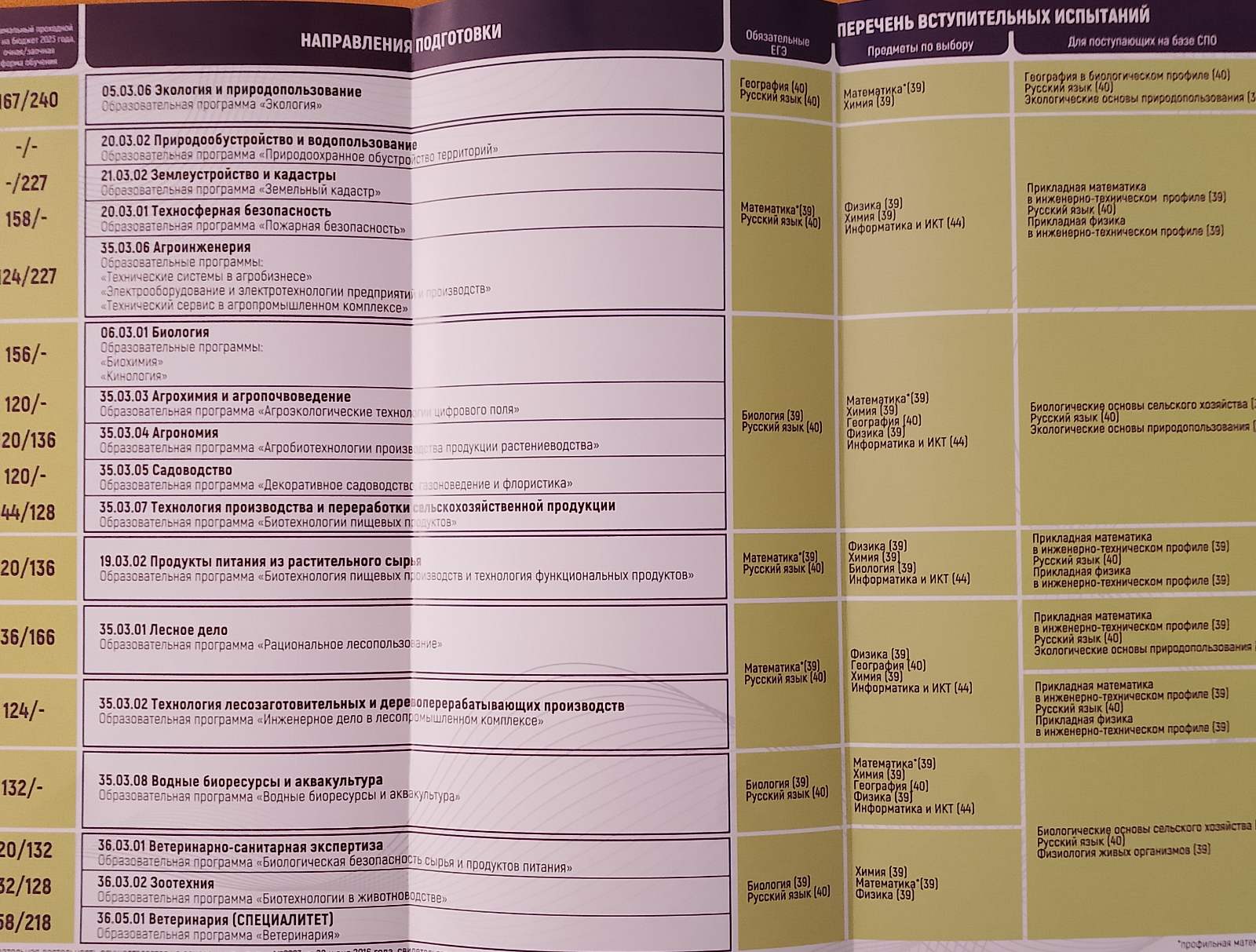 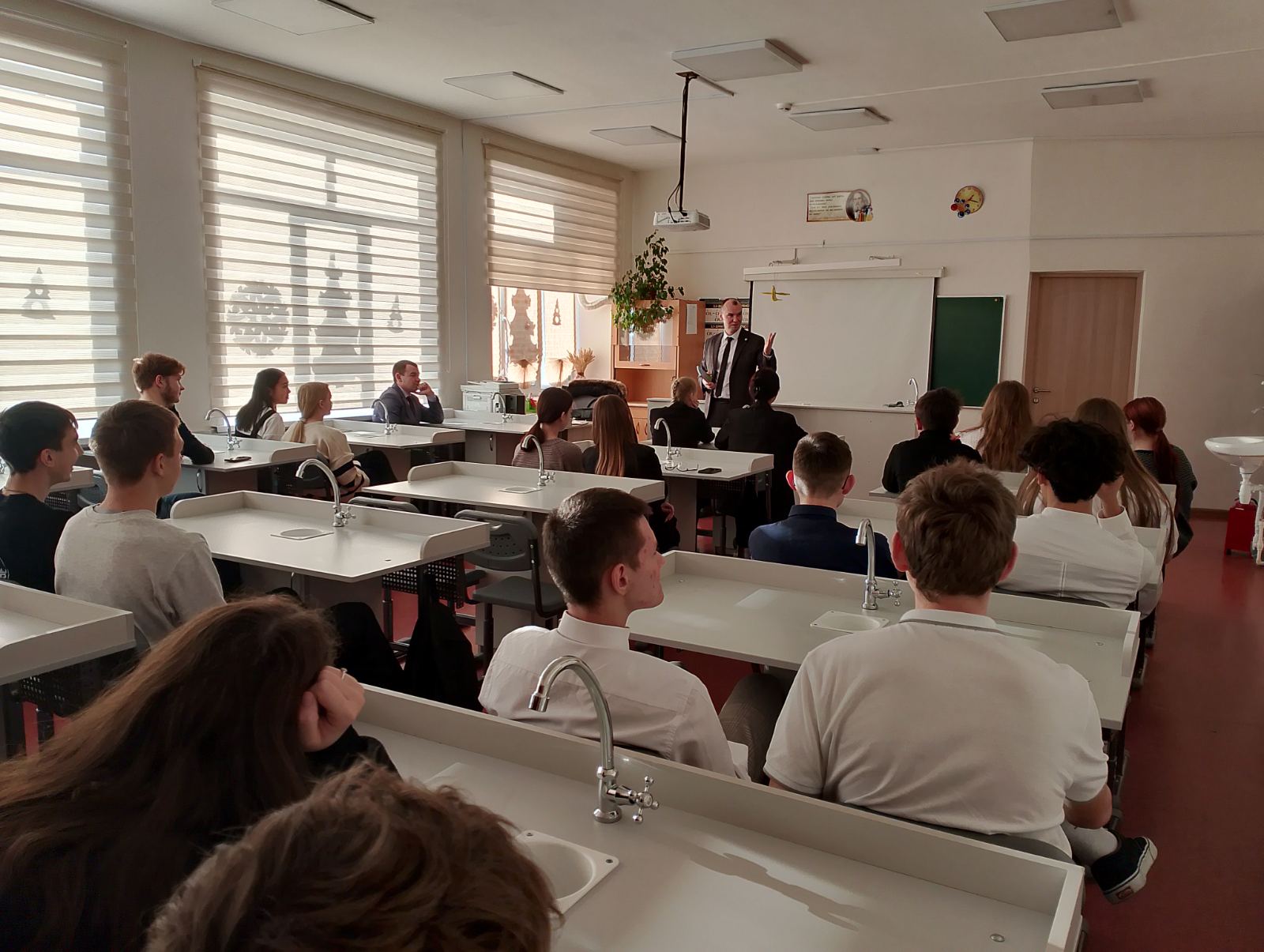 